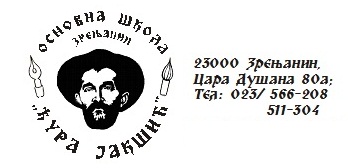 Уџбеници за први разред на румунском наставном језику Уџбеници за четврти разред на румунском наставном језикуНазив предмета Назив уџбеникаНазив аутора –број решењаРумунски језикУџбенички комплет Румунски језик 1 (Буквар и Радна свеска) , на румунском језику и писмуБрандуша Жујка; Мариора Болдовина, Отилија Живковић128-61-811/2019-01, од 22.01.2020.Српски као нематерњиЗдраво децо! (сликовница са наставним листовима ) за први разред основне школе; ћирилица и латиницаБиљана Максимовић, Наташа Добрић, 650-02-00400/2018-07, од 8.2.2019.МатематикаПревод уџбеничког комплета Математика 1 (уџбеник и Вежбанка), за први разред основне школе; на румунском језику и писмуОливера Тодоровић, Срђан Огњановић128-61-613/2019-01, од 17.7.2019.Музичка култураМузичка култура, за први разред основне школе; на румунском језику и писмуЈон Леле128-61-605/2019-01, од 21.8.2019.Ликовна култураЛиковна култура, за први разред основне школе, на румунском језику и писмуРајко Бошковић, Петар Вујошевић128-61-615/2019-01, од 24.7.2019.Изборни предметCaiet de lucru - De la jucărie la calculator I-II (Уџбеник за обликеобразовно- васпитног рада којима се остварују обавезни наставни предмети, изборни програми и активности - Вежбанка за први и други разред), за први разред основне школе, на румунском језику и писмуДраган Маринчић, Драгољуб Васић650-02-00060/2005-06, од 30.5.2005.Изборни предметDe la jucărie la calculator (Уџбеник за обликеобразовно- васпитног рада којима се остварују обавезни наставни предмети, изборни програми и активности), за први разред основне школе, на румунском језику и писмуДраган Маринчић, Драгољуб Васић650-02-00060/2005-06, од 30.5.2005.Свет око насСвет око нас ( уџбеник и радна свеска), за први разред основне школе, на румунском језику и писмуБиљана Гачановић, Љиљана Новковић, Биљана Требјешанин128-61-612/2019-01, од 24.7.2019.Дигитални свет Енглески језикИздавачка кућа „THE ENGLISH BOOK”Назив предмета Назив уџбеникаНазив аутора –број решењаРумунски језик1. Carte de citire (Читанка) , за четврти разред основне школе; на румунском језику и писму 2. Limba română - Caiet de lucru (Наставни листови за румунски језик) , за четврти разред основне школе; на румунском језику и писмБрандуша Жујка106-61-00106/2007-01, од 5.6.2007.Српски као нематерњи1.Дај ми звезду један круг (Читанка) , за четврти разред основне школе2. Поуке из језика , за четврти разред основне школеНаташа Добрић, Гордана Штасни650-02-00163/2007-06, од 10.7.2007.Душанка ЗвекићДушановић,650-02-00174/2007-06, од 16.7.200Математика1. Matematica (Математика), за четврти разред основне школе; на румунском језику и писму2. Математика 4 , за четврти разред основне школе; на румунском језику и писмуОливера Тодоровић, Срђан Огњановић650-02-00215/2011-06, од 16.8.2011.Оливера Тодоровић, Срђан Огњановић650-02-00028/2011-06, од 16.8.2011.Природа и друштво1. Уџбеник + додатак из националне историје Румуна , за четврти разред основне школе; на румунском језику и писму2. Caiet de lucru la Natură şi societate (Истраживанка - радна свеска), за четврти разред основне школе; на румунском језику и писмуЉиљана Новковић, Биљана Гачановић, др Биљана Требјешанин6-00-00087/2006-06, од 23.5.2006.Мирча Маран6-00-00087/2006-06, од 23.5.2006.Музичка култураCultura muzicală (Музичка култура) , за четврти разред основне школе; на румунском језику и писмудр Јон Лелеа106-61-00088/2009-01, од 19.8.2009.Ликовна култураÎmi imaginez şi creez - Cultura plastică (Маштам и стварам - ликовна култура), за четврти разред основне школе; на румунском језику и писму. Коста Богдановић, Бранислав Николић, Татјана Лалић, Рајка БошковићУџбеник за облике образовно васпитног рада којима се остварују обавезни наставни предмети, изборни програми и активностиDe la jucărie la calculator, за четврти разред основне школе; на румунском језику и писмуДраган Маринчић, Драгољуб Васић596-00-00089/2006-06, од 11.5.2006.Енглески језикИздавачка кућа „THE ENGLISH BOOK”Happy Street 2, енглески језик за четврти разред основне школе;уџбенички комплет(уџбеник и радна свеска)Stella Maidment,Lorena Roberts